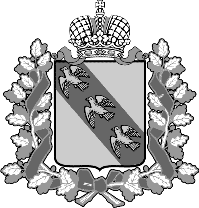 РОССИЙСКАЯ ФЕДЕРАЦИЯ ПРАВИТЕЛЬСТВО КУРСКОЙ ОБЛАСТИМИНИСТЕРСТВО ТРАНСПОРТА И АВТОМОБИЛЬНЫХ ДОРОГ КУРСКОЙ ОБЛАСТИПРИКАЗг. Курск                                                      №В соответствии с постановлением Администрации Курской области 
от 31.08.2023 № 11-па «О внесении изменений в постановление  Администрации Курской области от 15.10.2010 № 480-па», ПРИКАЗЫВАЮ:1. В Положение о комиссии по соблюдению требований к служебному поведению государственных гражданских служащих Курской области 
и руководителей государственных учреждений Курской области, 
в отношении которых Министерство транспорта и автомобильных дорог Курской области осуществляет функции и полномочия учредителя, 
и урегулированию конфликта интересов в Министерстве транспорта 
и автомобильных дорог Курской области (далее – Комиссия), утвержденное приказом комитета транспорта и автомобильных дорог Курской области 
от 09.07.2021 № 169 «Об образовании комиссии по соблюдению требований к служебному поведению государственных гражданских служащих Курской области и руководителей государственных учреждений Курской области, 
в отношении которых Министерство транспорта и автомобильных дорог Курской области осуществляет функции и полномочия учредителя, 
и урегулированию конфликта интересов в Министерстве транспорта 
и автомобильных дорог Курской области» (в редакции приказов от 24.08.2022 № 193, от 30.12.2022 № 344), внести следующие изменения:1) в пункте 2 после слов «законами Курской области,» дополнить словами «постановлениями Губернатора Курской области, Правительства Курской области, Администрации Курской области,»;2) пункт 15.5 после слов «специально на то уполномоченный,» дополнить словами «иное уполномоченное лицо,»;3) подпункты «а», «б», «д» пункта 29 после слова «отчества» дополнить словами «(при наличии)».2. Приказ вступает в силу со дня его подписания.3. Контроль за исполнением настоящего приказа оставляю за собой. О внесении изменений в приказ комитета транспорта и автомобильных дорог Курской области от 09.07.2021 № 169 Министр			         А.А. Замараев